_________________________________________________________________________________РЕШЕНИЕ__ октября  2022 г.			                                                             № 49/2-5с. СтаросубхангуловоО возложении полномочий окружных избирательных комиссий сельского поселения Иргизлинский сельсовет муниципального района Бурзянский район Республики Башкортостан на территориальную избирательную комиссию муниципального района Бурзянский район Республики БашкортостанВ соответствии с пунктом 1 статьи 24 Кодекса Республики Башкортостан о выборах, территориальная избирательная комиссия муниципального района муниципального района Бурзянский район Республики Башкортостан, на которую постановлением Центральной избирательной комиссии Республики Башкортостан от 19 апреля 2022 года № 213/100-6 возложены полномочия  избирательных комиссий сельских поселений муниципального района муниципального района Бурзянский район Республики Башкортостан, решила:Возложить полномочия окружных избирательных комиссий сельского поселения Иргизлинский сельсовет муниципального района Бурзянский район Республики Башкортостан на территориальную избирательную комиссию муниципального района Бурзянский район Республики Башкортостан.Направить настоящее решение в Центральную избирательную комиссию Республики Башкортостан, разместить на информационном сайте и стенде территориальной избирательной комиссии муниципального района Бурзянский район Республики Башкортостан. 	Председатель			________________ 	С.С. Уразаев 	Секретарь				________________ 	Л.З. Гайсина М.П.ТЕРРИТОРИАЛЬНАЯ ИЗБИРАТЕЛЬНАЯ КОМИССИЯ МУНИЦИПАЛЬНОГО РАЙОНА БУРЗЯНСКИЙ РАЙОН РЕСПУБЛИКИ БАШКОРТОСТАН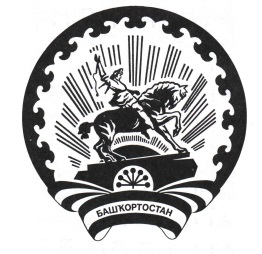 БАШҠОРТОСТАН РЕСПУБЛИКАҺЫ БӨРЙӘН РАЙОНЫ  МУНИЦИПАЛЬ РАЙОН ТЕРРИТОРИАЛЬ ҺАЙЛАУ КОМИССИЯҺЫ